Aukua Systems Presenta la Nueva Plataforma de Pruebas Ethernet e IP 3-en-1 de Alta Velocidad XGA4250El proveedor de soluciones de pruebas Ethernet e IP de precisión presenta una nueva plataforma de hardware compatible con Ethernet 25 Gb.Austin (Texas, USA) 16 de junio de 2021 - Aukua Systems, Inc. (https://www.aukua.com), proveedor líder de soluciones de pruebas y monitoreo de precisión de Ethernet e IP, ha anunciado hoy el lanzamiento de la nueva plataforma de hardware XGA4250. Esta nueva plataforma complementa la popular MGA2510 de Aukua incrementando su exclusiva solución de pruebas Generador de Tráfico y Analizador, Captura de Paquetes en Línea y Emulación de Redes para trabajar con mayores velocidades de 25 Gb y más.   La rápida proliferación de aplicaciones avanzadas en la nube en las redes de centros de datos empresariales crea la necesidad de trabajar con velocidades de conectividad más rápidas que las de 10 Gb, que ha sido la tasa dominante durante los últimos años. Desde que el 802.3by fue ratificado y aprobado por el IEEE como estándar en el año 2016.  Más organizaciones están optando trabajar en 25 Gb Ethernet en vez de 40 Gb para su velocidad de interconexión, Esta nueva tecnología también está emergiendo como la preferida para aplicaciones fronthaul y midhaul que se están instalando en las redes móviles de 5Gb sustituyendo a las tecnologías como CPRI. También la nueva plataforma XGA4250 proporciona una ruta clara de actualización a 50 Gb, 200 Gb y más allá para cubrir necesidades futuras sin tener que cambiar la plataforma protegiendo la inversión de los usuarios."A medida que nuestros usuarios han aumentado la velocidad de sus redes y productos, nos han exigido un producto que cubra sus capacidades de prueba con mayor velocidad que nuestro popular MGA2510", afirma Suds Rajagopal, cofundador y Vicepresidente de Aukua Systems. Al igual que el MGA2510, el nuevo XGA4250 es capaz de utilizarse como Generador y Analizador de Tráfico, captura de paquetes en línea o Sistema Emulador de Deterioro de la red. "Esta flexibilidad es fundamental para que nuestros clientes puedan desarrollar y desplegar nuevas y revolucionarias tecnologías como la Open RAN utilizada en la tecnología inalámbrica 5G, Ethernet para automoción y otras nuevas interconexiones de alta velocidad", añadió Rajagopal. Las versiones beta del XGA4250 ya fueron enviadas a usuarios seleccionados y el producto está disponible en general a partir de esta semana.Para obtener más información sobre las soluciones de Aukua o solicitar una demostración, visite https://www.aukua.com/products/xga4250.htmlImágenesSobre Aukua Systems 
Aukua Systems Inc. es un proveedor líder de soluciones de visibilidad y pruebas de Ethernet. Tanto si se trata de desarrollar, validar, desplegar, dar soporte o gestionar aplicaciones o redes, nuestras soluciones ayudan a mejorar el rendimiento y a hacer que las redes sean más seguras. La gama de productos de Aukua incluye herramientas de captura de paquetes, analizadores, generadores de tráfico y emuladores de deterioro de la red. Desde 2015, los fabricantes de equipos, las empresas de semiconductores, los OEMs y Tier1 de automoción, las grandes empresas, los proveedores de servicios y las agencias gubernamentales de todo el mundo han confiado en Aukua para construir aplicaciones y redes más fuertes y seguras. Aukua Systems tiene su sede en Austin, TX, Estados Unidos. Para obtener más información, visite www.aukua.com.Para conocer las últimas novedades, siga a Aukua Systems: https://www.linkedin.com/company/aukua/https://twitter.com/AukuaSystemshttps://www.facebook.com/aukuasystems/Aukua Systems Inc.9020 North Capital of Texas Hwy Building 1, Suite 330 Austin, Texas 78759, U.S.A.E sales@aukua.comT +1 866 533-2215Contacto de Prensa para Europa: Mandy Ahlendorfahlendorf communicationE ma@ahlendorf-communication.comT +49 89 41109402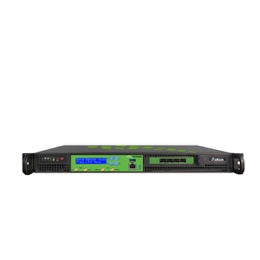 Imagen 1: Aukua Systems presenta la nueva plataforma de pruebas 3-en-1 XGA4250 para velocidades superiores de 25 Gb Ethernet y más alláCopyright: Aukua SystemsDescarga: https://www.ahlendorf-news.com/media/news/images/Aukua-Systems-XGA4250-chassis-ethernet-ip-test-H.jpg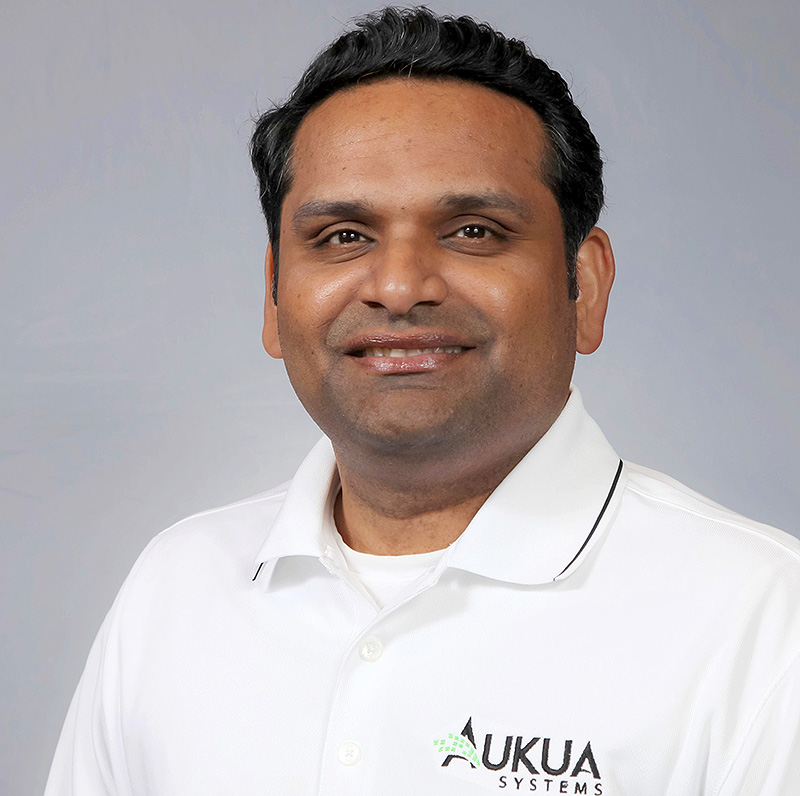 Imagen 2: Suds Rajagopal es cofundador y vicepresidente de Aukua SystemsCopyright: Aukua SystemsDescarga: https://www.ahlendorf-news.com/media/news/images/Aukua-Systems-Suds-Rajagopal-H.jpg